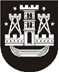 KLAIPĖDOS MIESTO SAVIVALDYBĖS TARYBASPRENDIMASDĖL 2016 METŲ PASKELBIMO DARNAUS JUDUMO METAIS2015 m. rugsėjis 24 d. Nr. T2-214KlaipėdaVadovaudamasi Lietuvos Respublikos vietos savivaldos įstatymo 6 straipsnio 22 ir 28 punktais, Klaipėdos miesto savivaldybės taryba nusprendžia:1. Paskelbti 2016 metus Klaipėdos mieste Darnaus judumo metais.2. Įpareigoti Klaipėdos miesto savivaldybės administracijos direktorių:2.1. iki 2015 m. gruodžio 1 d. parengti Darnaus judumo metų paminėjimo 2016 metais priemonių planą (toliau – Priemonių planas);2.2. rengiant Priemonių planą kviesti valstybės institucijas, nevyriausybines organizacijas, verslo subjektus, gyventojus teikti pasiūlymus;2.3. rengiant 2016 metų savivaldybės biudžetą numatyti finansavimą Priemonių planui įgyvendinti.3. Skelbti šį sprendimą Teisės aktų registre ir Klaipėdos miesto savivaldybės interneto svetainėje. Savivaldybės meras Vytautas Grubliauskas